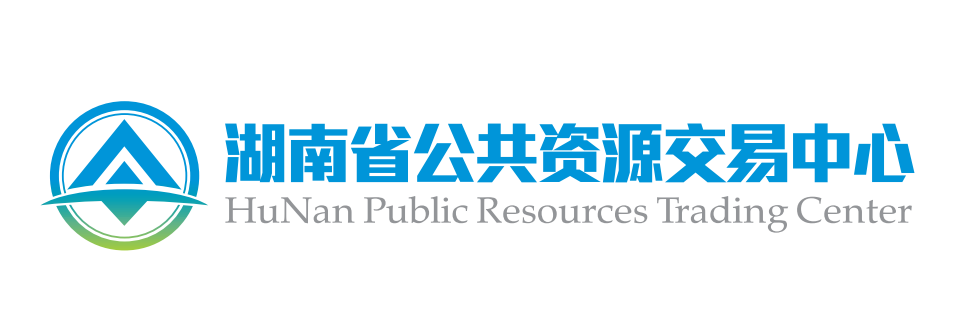 湖南省公共资源交易中心湖南省公共资源交易统一注册平台操作指南（投标人）2023年01月统一注册操作指南（投标人）平台地址http://222.240.80.14:8888/G2/gfm/login.do?systemId=4028c7b35a8cfff2015a8df8bba001fc二、浏览器选择  用谷歌或者360兼容模式进行注册以及信息完善用户注册及登录第一步：登录湖南省公共资源交易服务平台（http://www.hnsggzy.com/）(可百度搜索)，打开网上办事大厅-登录注册平台。（如下图所示）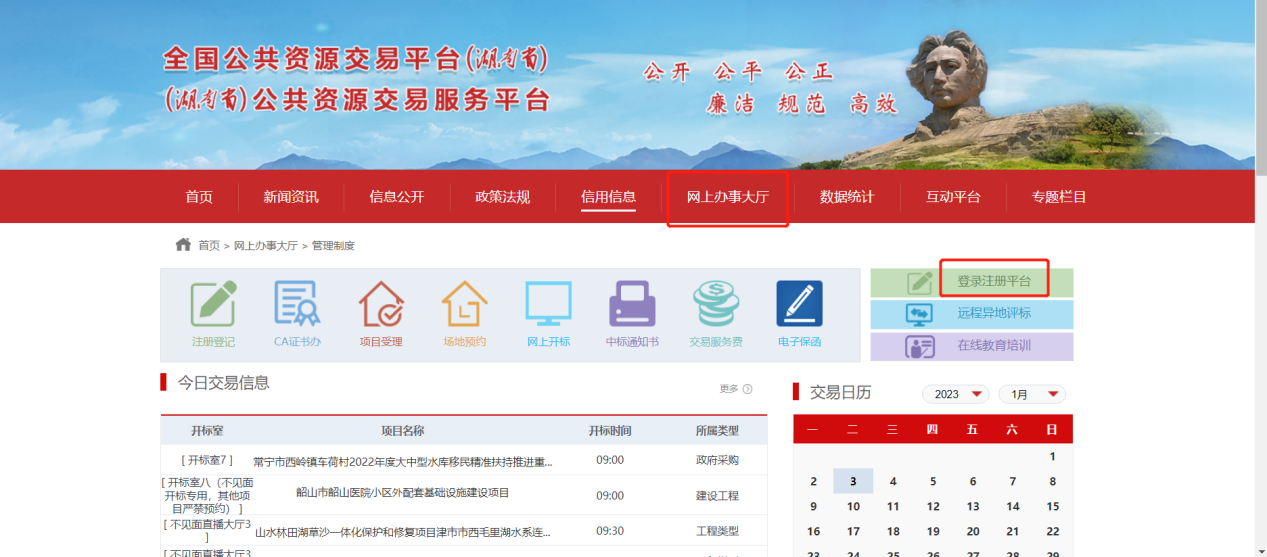 第二步：点击“注册登记”进行用户注册登记（如下图所示）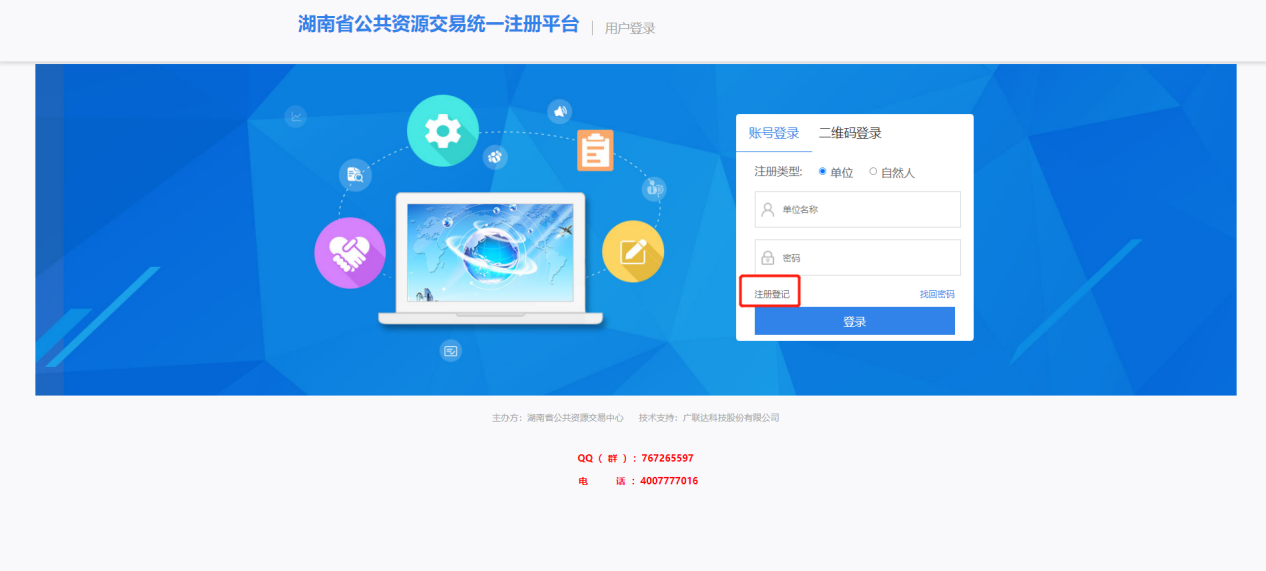 第三步：选择注册类型（单位或者个人），根据提示进行注册信息完善，完善好点击下一步（如下图所示）注：如是单位注册，代码类型请选择“三证（五证）合一码”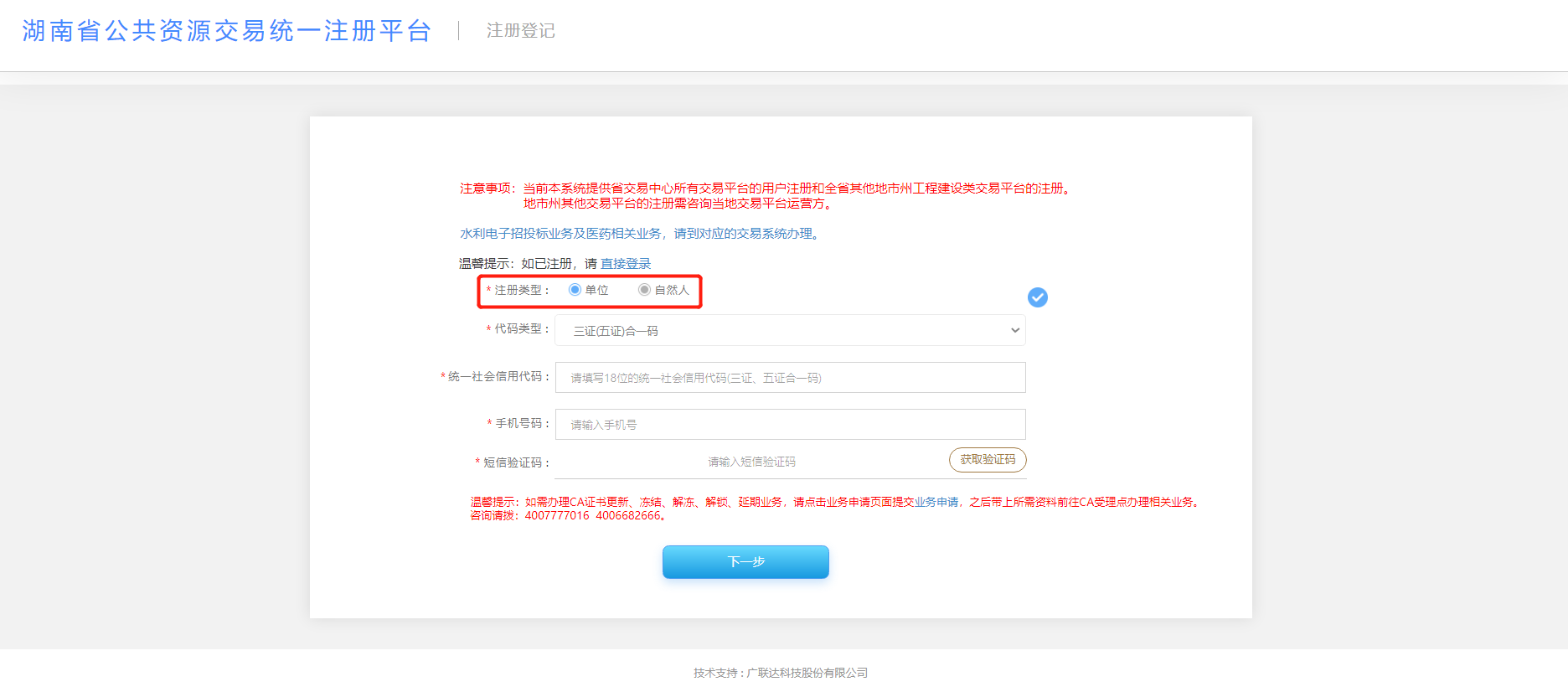 第四步：单位注册：完善单位名称以及账号密码（如下图所示）注：单位名称就是登录的账号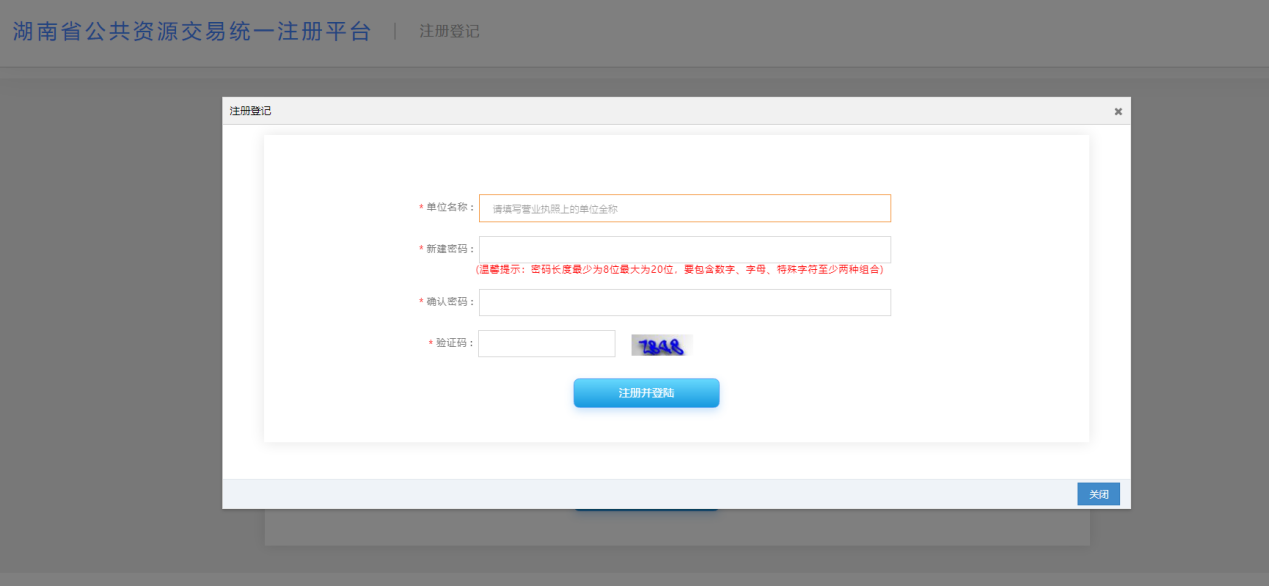 自然人注册：完善用户名以及账号密码（如下图所示）注：用户名填写身份证号码，填写的身份证号码就是登录的账户名。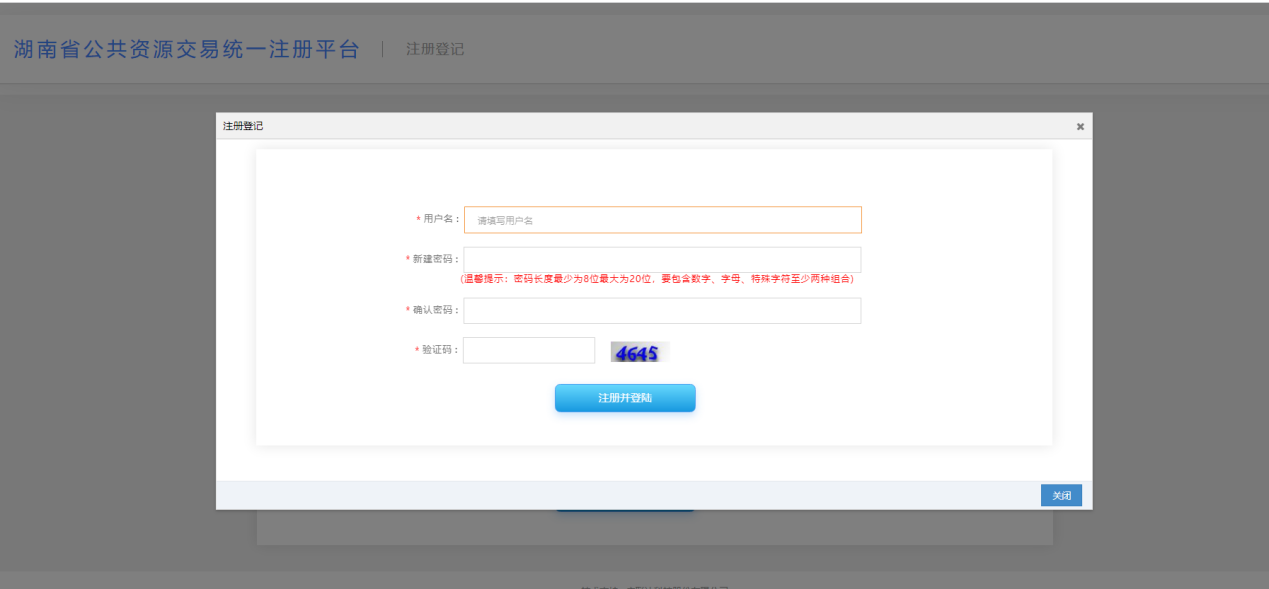 完善基本信息使用注册的账号密码登录系统（如下图所示）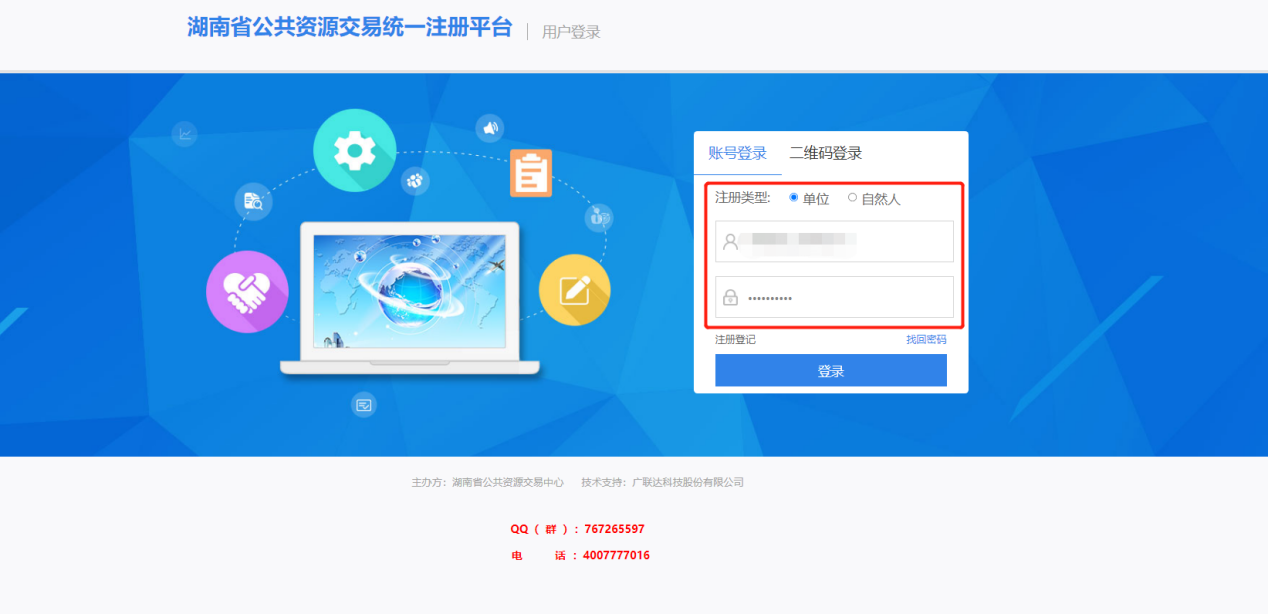 完善基本信息(如下图所示)注：只需要完善基本信息这一栏，带*号的为必填项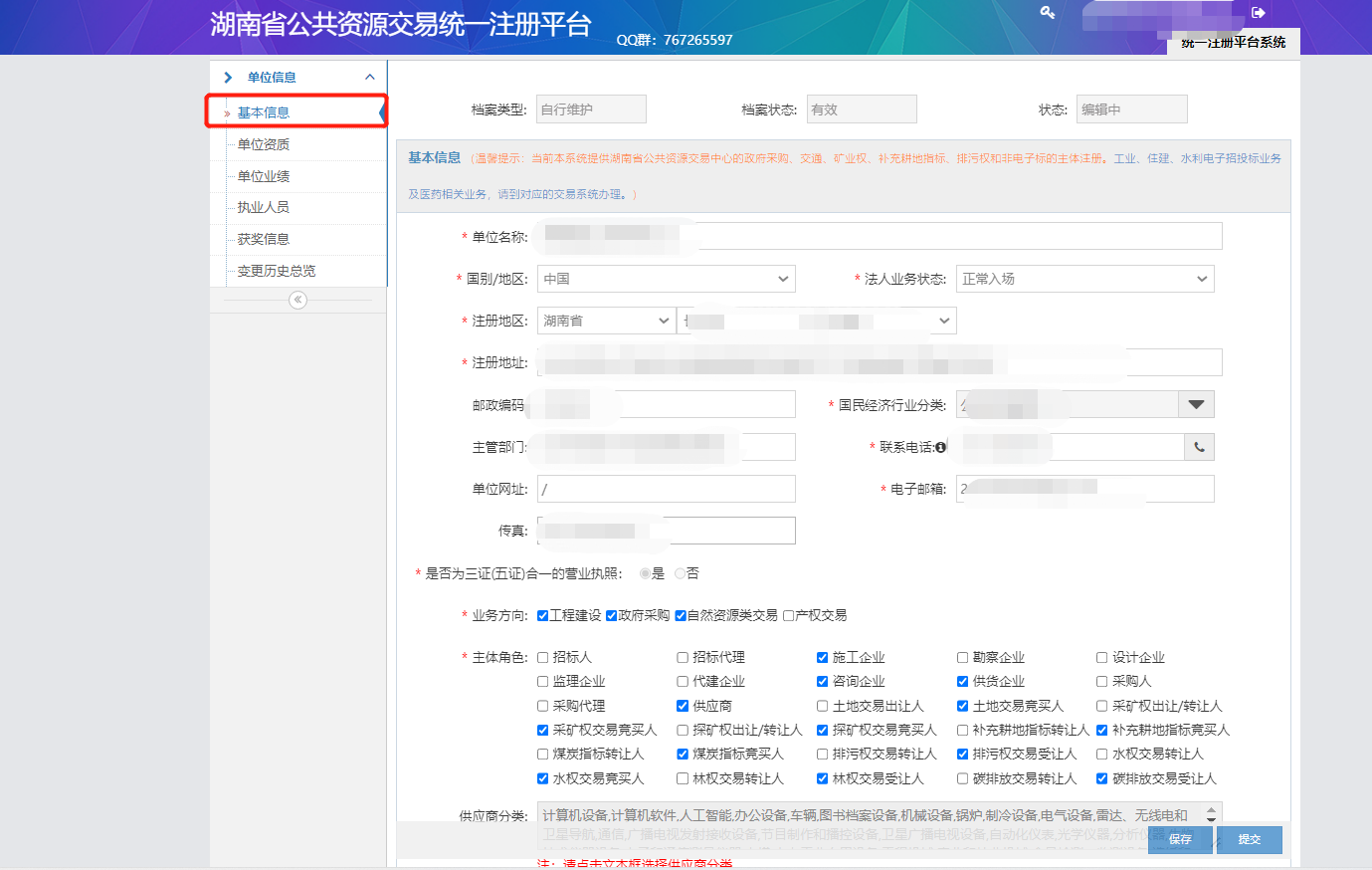 信息完善好之后点击右下角提交按钮（如下图所示）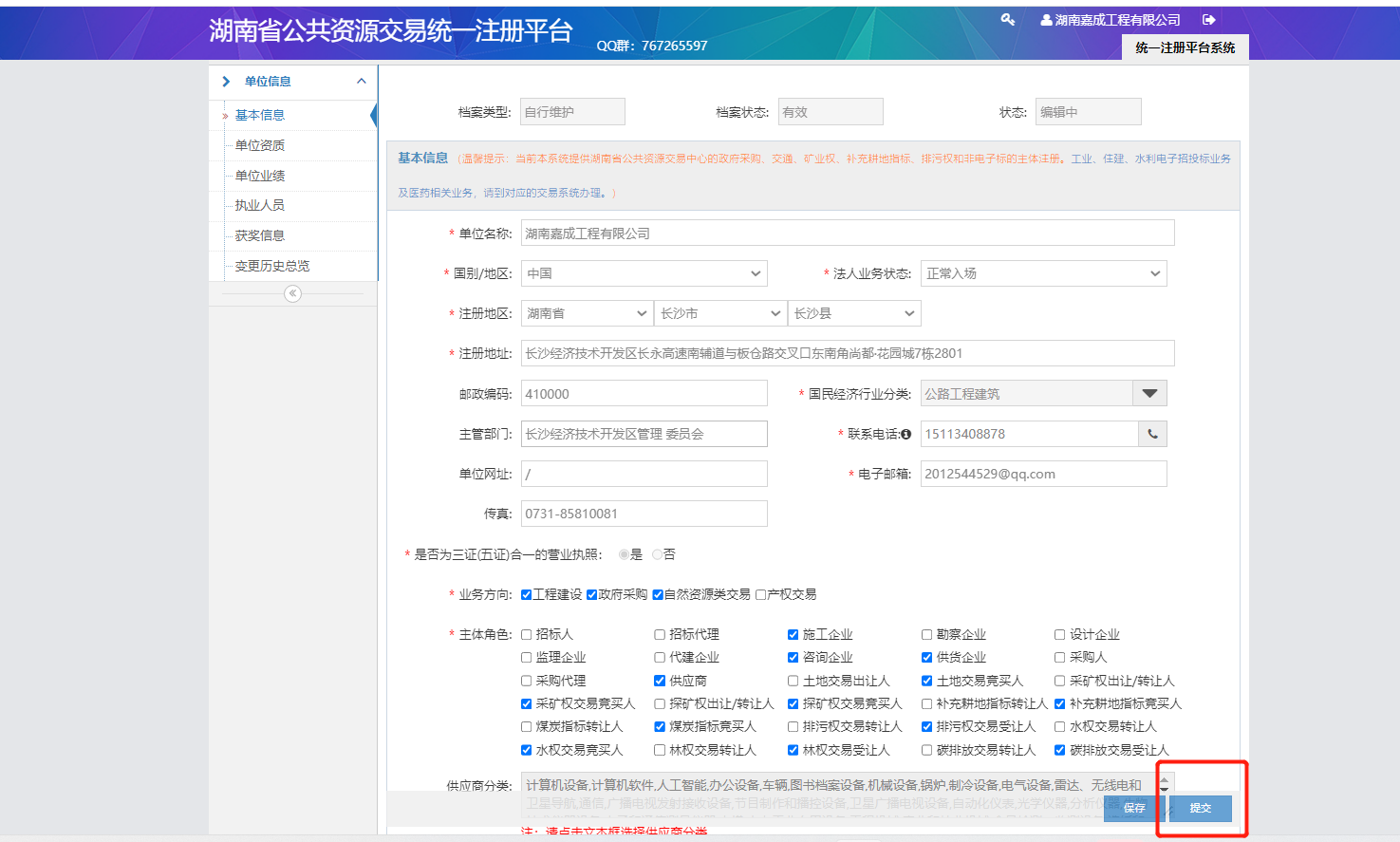 登录各市州交易系统，点击左侧“登录地市交易平台”（如图所示）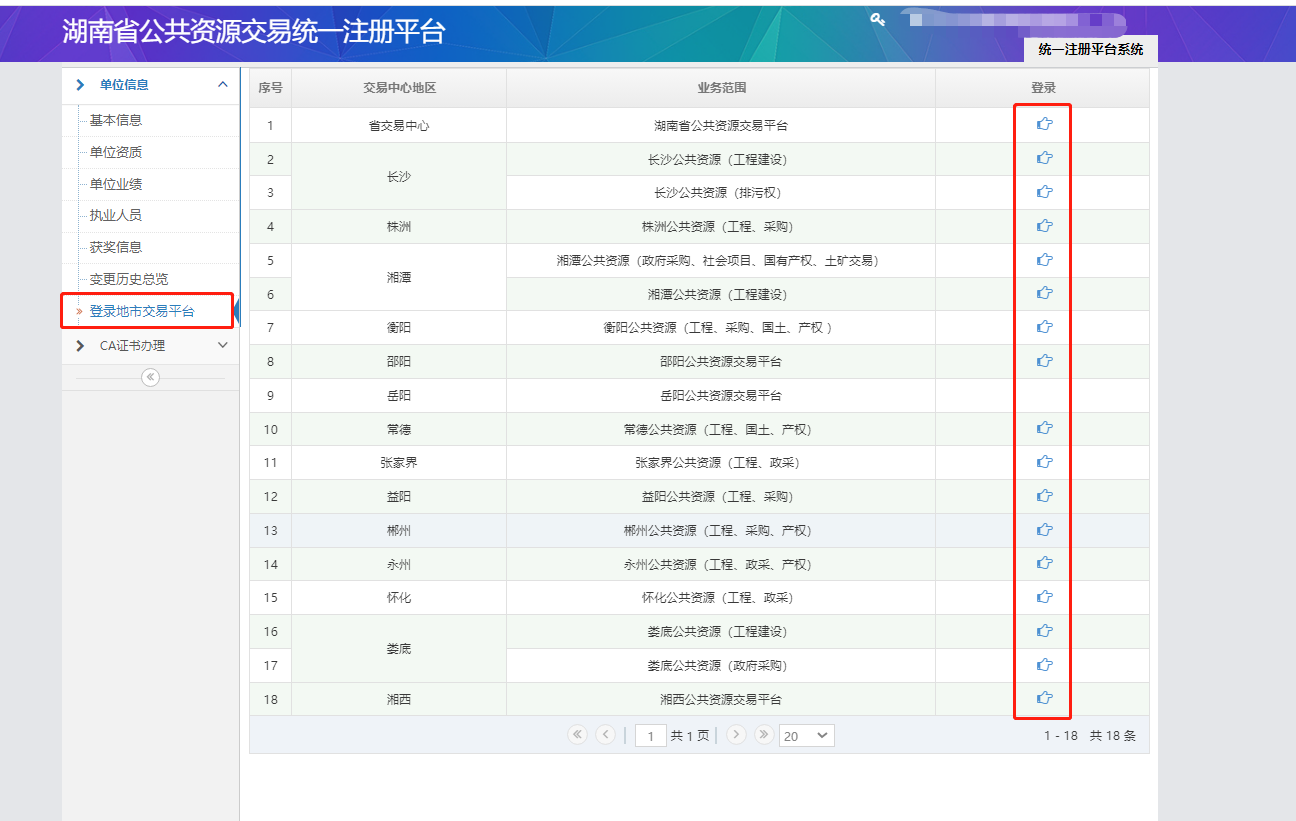 